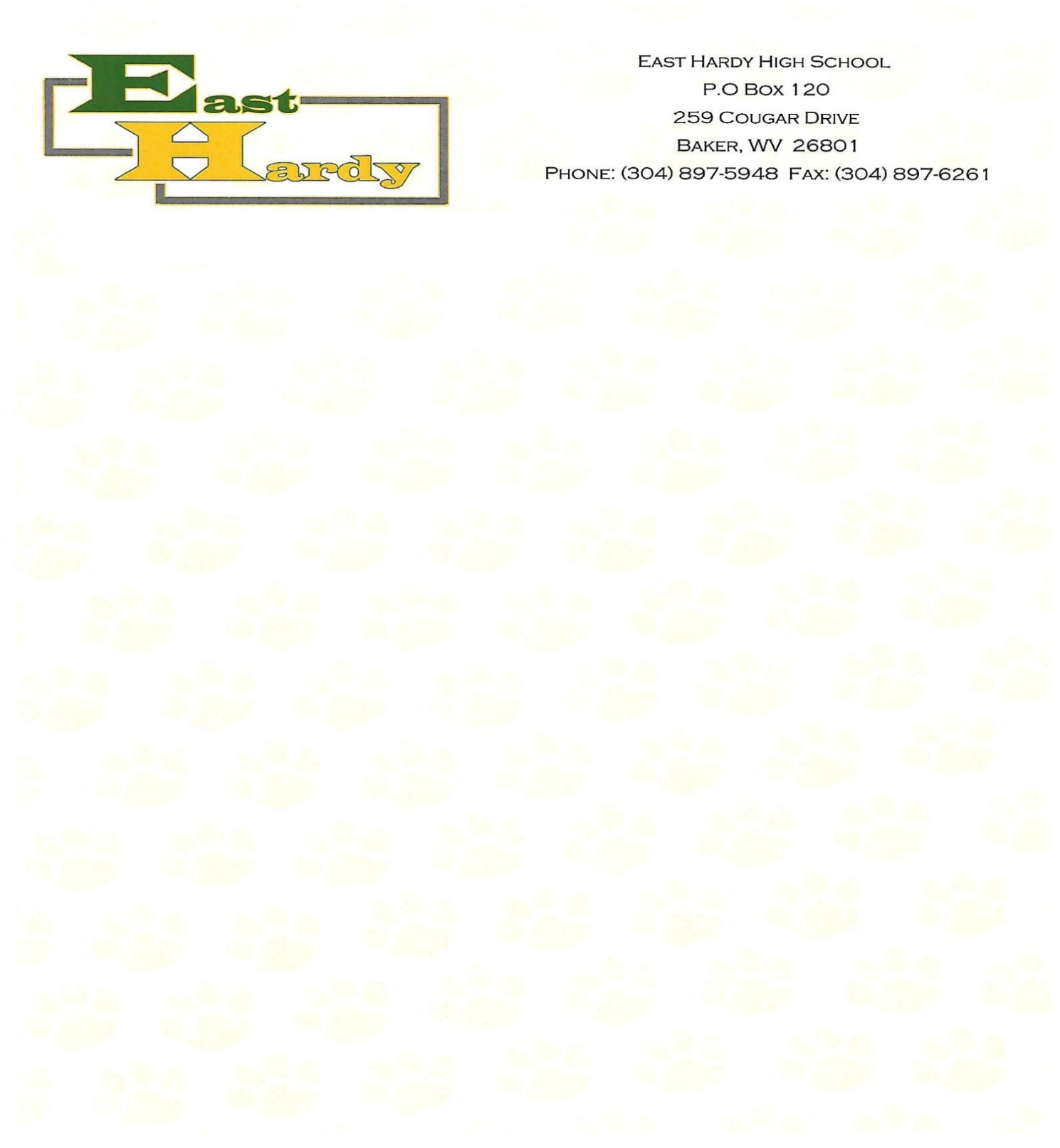 Mrs. Jennifer Strawderman, PrincipalMr. Chad Williams, Assistant PrincipalJOB SHADOWING VERIFICATION OF ATTENDANCEThank you for participating in our Job Shadowing Program.  We sincerely appreciate the investment of your time to make this a valuable learning experience for our students.I verify that on ________________________________ from ____________ a.m./p.m. to                                                   (date)                                               (time)____________ a.m./p.m. _______________________________ was present at the following place of business:  ________________________________________________						(name of business)_______________________________________________________________________.(address of business)This paperwork has been completed as part of the job shadowing experience with Hardy County Schools, 510 Ashby Street, Moorefield, WV 26836._______________________________________                              __________________              Business Contact Person							DateComments:This form is to be completed by the Business Contact on the day of job shadowing and to be returned by the student to the School Work Based Coordinator.